DACA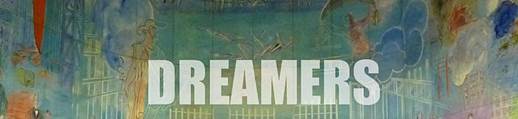 We are here for you.We are inspired by you.We know you belong here.We share your dream.We will fight alongside you.Memorandum on Rescission Of Deferred Action For Childhood Arrivals (DACA)Effective immediately, the Department:         Will adjudicate—on an individual, case-by-case basis—properly filed pending DACA initial requests and associated applications for Employment Authorization Documents that have been accepted by the Department as of the date of this memorandum.         Will reject all DACA initial requests and associated applications for Employment Authorization Documents filed after the date of this memorandum.         Will adjudicate—on an individual, case by case basis—properly filed pending DACA renewal requests and associated applications for Employment Authorization Documents from current beneficiaries that have been accepted by the Department as of the date of this memorandum, and from current beneficiaries whose benefits will expire between the date of this memorandum and March 5, 2018 that have been accepted by the Department as of October 5, 2017.         Will reject all DACA renewal requests and associated applications for Employment Authorization Documents filed outside of the parameters specified above.         Will not terminate the grants of previously issued deferred action or revoke Employment Authorization Documents solely based on the directives in this memorandum for the remaining duration of their validity periods.         Will not approve any new Form I-131 applications for advance parole under standards associated with the DACA program, although it will generally honor the stated validity period for previously approved applications for advance parole. Notwithstanding the continued validity of advance parole approvals previously granted, CBP will—of course—retain the authority it has always had and exercised in determining the admissibility of any person presenting at the border and the eligibility of such persons for parole. Further, USCIS will—of course—retain the authority to revoke or terminate an advance parole document at any time.         Will administratively close all pending Form I-131 applications for advance parole filed under standards associated with the DACA program, and will refund all associated fees.         Will continue to exercise its discretionary authority to terminate or deny deferred action at any time when immigration officials determine termination or denial of deferred action is appropriate.Trump administration announces end of immigration protection program for ‘dreamers’WaPo: “The Trump administration announced Tuesday it would begin to unwind an Obama-era program that allows younger undocumented immigrants to live in the country without fear of deportation, calling the program unconstitutional but offering a partial delay to give Congress a chance to address the issue…The Department of Homeland Security said it would no longer accept new applications for Deferred Action for Childhood Arrivals, which has provided renewable, two-year work permits to nearly 800,000 dreamers. The agency said those currently enrolled in DACA will be able to continue working until their permits expire; those whose permits expire by March 5, 2018, will be permitted to apply for two-year renewals as long as they do so by Oct. 5.”From NYIC:         The Mayor will have some type of press conference at 5, after which there will be a rally/civil disobedience starting at City Hall. Text "NYIC" to 864-237 for updates. The NYIC will also email updates and put them on our social media.         Immigrant ARC is working with MOIA for a large scale event. More details coming soon.         If you are an Immigrant ARC member and develop materials etc. that can be shared, please send them my way and I will upload them into the databank.         We will be uploading flyers for events, etc onto the nyic calendar (link on our front page).TOP UPDATESArticle: Immigration Agency May Be Expanding Anti-Fraud ProgramPosted 8/31/2017Bloomberg reports that immigration attorneys are seeing what could be an expansion of a USCIS effort to root out fraud in the immigration system. It’s “clear” the agency is looking for fraud across all visa categories, AILA Treasurer Allen Orr said.AILA Doc. No. 17083138Article: Federal Judge Blocks Texas Ban on Sanctuary Cities in Blow for TrumpPosted 8/31/2017The Guardian reports that a federal judge has issued a preliminary injunction that blocks key parts of Texas’s ban on sanctuary cities, two days before the law was scheduled to go into effect. AILA moved its 2018 conference out of the Dallas area in protest at SB 4.AILA Doc. No. 17083140CALLS TO ACTIONDACA Rally - The Mayor will have some type of press conference at 5, after which there will be a rally/civil disobedience starting at City Hall. Text "NYIC" to 864-237 for updates.NYIC SIJS Request: As a follow up to ongoing conversations that have come out of our liaison meetings and other conversations with the local USCIS office, they have asked me to put together a list of A numbers of over 18 year old SIJS cases that have been pending with no movement or decision so that they can get more information from the NBC. If you have cases like that could you let me know. I would love to get this to them in mid-September so that they have the information by our next liaison meeting.RESOURCESUpdated practice advisory on Administrative Closure and Motions to RecalendarAcquisition & Derivation Charts outline the different requirements for acquiring and deriving citizenshipPractice Advisory: Absences and Continuous ResidenceDeclaration on gender-based violence in El SalvadorDeclaration from Aracely Bautista Bayona, an expert on gender-based violence in El Salvador. The declaration discusses the prevalence of violence against women, including domestic violence and femicide, and the underlying historical and cultural conditions. If you would like to request a copy of this declaration, please create a case request on our site at this link. If you have already requested CGRS assistance in your case, please email CGRS-TA@uchastings.edu with your case record number in the subject line. GOVERNMENTMatter of MOHAMED, 27 I&N Dec. 92 (BIA 2017)Entry into a pretrial intervention agreement under Texas law qualifies as a "conviction" for immigration purposes under section 101(a)(48)(A) of the Immigration and Nationality Act, 8 U.S.C. § 1101(a)(48)(A) (2012), where (1) a respondent admits sufficient facts to warrant a finding of guilt at the time of his entry into the agreement, and (2) a judge authorizes an agreement ordering the respondent to participate in a pretrial intervention program, under which he is required to complete community supervision and community service, pay fees and restitution, and comply with a no-contact order.https://go.usa.gov/xRHfRUSCIS Alert Outlining Immigration Measures For Those Affected by Hurricane HarveyPosted 8/30/2017USCIS offers measures, available on a case-by-case basis upon request, available for individuals impacted by Hurricane Harvey.AILA Doc. No. 17083049EVENTS                9/7/17 An Update on the New Framework for National Interest Waivers                9/7/17 Fair Housing: Immigrant Tenant Rights                9/9/17 Varian Fry: Commemoration & Symposium – A series of panels, music, and art at Green-Wood Cemetery to commemorate the life of Varian Fry, who saved hundreds of intellectuals and artists from Nazi-occupied France. (Full disclosure, I helped organize this.)                9/22/17 Queering Immigration Conference                9/23/17 AILA Citizenship Day - a single-day workshop with sites around the country providing assistance to lawful permanent residents eligible for naturalization. The AILA-NY Chapter will again partner with CUNY Citizenship Now.                9/27/17 Understanding the Legal Framework for Trafficking Survivors for Social Service Providers                9/28-29/17 Legal Remedies for Trafficking Survivors for Attorneys                10/2/17 Strategies for Addressing Immigration Questions for In House Attorneys                10/3/17 Whither Immigration? New Directions in Research and Policy in an Era of Nationalism - Center for Migration Studies 2017 Academic & Policy Symposium                10/17/17 The NYIC's 30th Anniversary Gala                10/30/17 Immigration Panel for ArtistsImmProfTuesday, September 5, 2017         Will the end of DACA prod Congress into immigration action?         AG Jeff Sessions on DACA: 11:00 a.m. EST (8 a.m. PST)         Forecast for Today: Hot, DACA Ended, Protests, Hotter         Rose Cuison Villazor: What Do Dreamers Do Now?Monday, September 4, 2017         I Love My Undocumented People         The Rainbow Railroad: LGBTQ Chechens Find Safety in Canada         Cyrus Mehta: Immigration and Nationality Act Trumps America First         An Undocumented Journey Through Harvey         Announcement to End DACA Will Be Tomorrow?         Happy Labor Day!Sunday, September 3, 2017         Abuse at Privately-Run UK Immigration FacilitySaturday, September 2, 2017         Judge Richard Posner, Steadfast Critic of BIA, Immigration Courts, Retires         GOP Leaders Advocate for DACA         Trump pulls back threat to shut down government over border wall — for nowFriday, September 1, 2017         Immigration Article of the Day: Bans, Borders, and Justice: Judicial Review of Immigration Law in the Trump Administration by Peter Margulies         Martin Sheen on Deportation, Immigration, and the Soul of a Country         Vice News Report on Texas SB 4         Political Forces Push to End DACA         New from TRAC: Immigration Court Backlog Sets Record, Detainers UpThursday, August 31, 2017         The Beat Goes On: President Trump making it tougher for immigrants to get permanent residency         The Beat Goes On: President Trump making it tougher for immigrants to get permanent residency         Justice Bus Marks 10 Years Of Providing Free Legal Counsel To California Immigrants         New Website: Plot Against DACA         Caroline Corbin: Terrorists are Always Muslim But Never White         From the Bookshelves: The Sacco-Vanzetti Affair: America on Trial  by Moshik Temkin         Joe Arpaio saga isn't over: Judge to decide if his conviction stands         Deep in the Heart of Texas: Federal Court Enjoins Implementation of Core Provisions of Texas Anti-Sanctuary LawWednesday, August 30, 2017         Ninth Circuit Decision: Coast Guard's Racial Profiling of Latino an Egregious Fourth Amendment Violation         ICE Plans to Start Destroying Records of Immigrant Abuse, Including Sexual Assault and Deaths in Custody         Semper Fi? Decorated Marine vet may be deported, despite likely U.S. citizenship         ABA's Advice for Border-Crossing Attorneys: Use Burner Devices         Hiroshi Motomura on DACA         Remembering the Dead         'I'm Not A Racist, I'm Argentine!': Racism in the Latina/o CommunityTuesday, August 29, 2017         CSLSA 2017 Scholarship Conference         At the Movies: The Fable of the Lion and the Coyote         Illinois, Denver Pass Laws on State/Local Cooperation with Federal Immigration Enforcement         Immigrants and Hurricane HarveyMonday, August 28, 2017         Editorial Cartoon Skewers Trump on Harvey, Arpaio         With Arpaio Pardon, Trump Shows NO Commitment to Civil RightsAILA NEWS UPDATEDaily Immigration News Clips – September 4, 2017Aggregated local and national media coverage of major immigration law news stories being discussed throughout the U.S. on September 4, 2017NationalUSA Today DACA immigrants terrified as President Trump decides their fate By Alan GomezThe Hill Some GOP lawmakers are battling Trump and their party on DACA By Cristina MarcosAssociated Press 'Dreamers' decision weighs on Trump as announcement nears By Jill ColvinAssociated Press From CEOs to bishops, support grows for immigrant program By Astrid Galvan and Amy TaxinReuters Trump to Scrap Protection for 'Dreamers,' Give Congress Six Months to Fix By Steve HollandReuters Immigrant 'Dreamers'-And Their Bosses-Wait Anxiously for Trump Decision By Dan LevineReuters Schoolteachers on Edge as Trump Mulls Changing 'Dreamers' Policy By Dan LevineNew York Times Trump Seriously Considering Ending DACA, With 6-Month Delay By Maggie Haberman and Glenn ThrushWashington Post GOP leaders add their voices to the chorus calling for DACA program to stay By David NakamuraWashington Post CEO Tim Cook says he stands by Apple's 250 DACA-status employees By Hamza ShabanWashington Post Trump is expected to phase out DACA program, although decision is not finalized By Philip Rucker, Karoun Demirjian and Maria SacchettiWashington Post Citing 'human element,' Tennessee pulls out of lawsuit against DACA By David WeigelWashington Post Hundreds of business leaders call on Trump to protect 'dreamers' By Tracy JanWashington Post As GOP rallies around DACA, Grassley sows doubts about program By Karoun DemirjianWashington Post Moderate Republicans pitch DACA fix but are short on votes By David Weigel and Ed O'KeefeWall Street Journal Paul Ryan Urges Trump to Keep 'Dreamers' Program By Laura MecklerPolitico Trump has decided to end DACA, with 6-month delay By Eliana JohnsonPolitico Obama to speak out if Trump ends DACA By Michael GrunwaldPolitico Scott sides with 'Dreamers' on DACA By Sergio BustosUSA Today GOP lawmakers urge Trump to leave DACA alone, let Congress handle legislation By Eliza CollinsNPR How Life Could Change For DACA Dreamers Under Trump AdministrationHuffPost Nearly 800,000 Dreamers Wait For Trump To Decide Whether To Change Their Lives By Elise FoleyNBC First Harvey, Now DACA in Peril: Houston-Area 'Dreamers' Face Another Storm By Daniel ArkinCNN DACA on the brink By Jim AcostaABC DACA recipients ponder their future as Trump continues to review the programABC 'Dreamers' head back to school facing fears about DACA's future By Meredith McGrawHuffington Post Paul Ryan Says Trump Should Not End Protections For Dreamers By Elise FoleyMarshall Project The Dreamers Won't Go Quietly By Julia PrestonFortune Undocumented Youth Explain Why DACA Is So Important to ThemKUTV Sen. Orrin Hatch opposes ending DACA By John W. YellandThe Atlantic DACA Med Students Face Uncertain Futures By Jeremy RaffThe Hill Former Commerce secretary warns canceling DACA would 'blemish' US By Olivia BeaversThe Hill Dem rep: Trump 'heeling to his shrinking base' over DACA By Jacqueline ThomsenThe Hill Rick Scott calls on Congress to protect 'Dreamers' By Brandon CarterThe Hill GOP lawmaker: Trump is slamming the door on 'Dreamers' By Jacqueline ThomsenThe Hill Religious leaders press Trump not to end DACA: report By Julia ManchesterThe Hill Pelosi urges Ryan to meet with Hispanic Caucus to discuss DACA By Max GreenwoodThe Hill Some GOP lawmakers are battling Trump and their party on DACA By Cristina MarcosThe Hill Alabama Senate candidate defends not knowing DACA: 'People don't care about acronyms' By Alicia CohnThe Hill Durbin: DACA crisis 'manufactured by Republicans' By Rebecca SavranskyThe Guardian A judge ruled this veteran is a US citizen. Now he faces deportation to Mexico By Sam LevinAssociated Press Harvey changes the equation as do-little Congress returns By Erica WernerReuters Trump's Tougher Immigration Policy Extends to Workers Post-Harvey By Yeganeh TorbatiWall Street Journal In Harvey Aftermath, Lawyers Mobilize to Help Houston Victims By Nicole Hong and Sara RandazzoWashington Post Trump pulls back threat to shut down government over border wall - for now By Damian PalettaCNBC Trump reportedly backs off government shutdown threat over border wall funding By Angelica LaVitoNPR Thousands Of Haitians Enter Canada Amid Fears Of Deportation From U.S. By David SommersteinWMUR Undocumented immigrant families hope to appeal deportation orders By Jennifer CromptonThe Independent Mental illness rates among children of undocumented immigrants 'double when facing deportation' By Andrew BuncombeAssociated Press Trump resistance groups look beyond Washington for victories By Bill BarrowNew York Times Shaken by Harvey, Congress May Try Something New: Bipartisanship By Sheryl Gay StolbergWashington Post In action after action, Trump appeals primarily to his dwindling base By John WagnerWashington Post With brutal Sept. to-do list, GOP already clashing over Harvey relief, debt limit By Damian Paletta, Mike DeBonis and Ed O'KeefeWashington Post A transgender Chechen woman and her plea for asylum in America By Adam TaylorPolitico Summer employers hired American amid Trump visa squeeze By Ted HessonWashington Post (Editorial) Harsh immigration policies, meet the ConstitutionWall Street Journal (Editorial) More Worker Visas for Less GovernmentUSA Today (Editorial) President Trump, leave DACA aloneNew York Times (Opinion) Deporting Dreamers By David LeonhardtNew York Times (Opinion) If You Want to MAGA, Save DACA By Bret StephensCNN (Opinion) Immigrant dad held 6 months in detention: 'This is my country, too' By Romulo Avelica GonzalezNew York Times (Op-Ed) In El Salvador, 'Girls Are a Problem' By Catalina Lobo-GuerreroNew York Times (Op-Ed) The Looming Uncertainty for Dreamers Like Me By Ricardo AcaNew York Times (Op-Ed) Stephen Miller Is the Enemy of My Dreams By Maeve HigginsWashington Post (Opinion) T H E?H O M E C O M I N G By Stephanie McCrummenWashington Post (Opinion) Trump's next big play on immigration could be much worse than you think By Greg SargentWashington Post (Opinion) 'Pardon? The Dreamer program?' The leading candidate in Alabama's Senate race just had a 'What is Aleppo?' moment By Amber PhillipsWashington Post (Op-Ed) No, Trump does not lack authority to protect 'dreamers' By Andrew PincusWashington Post (Opinion) How about never pardoning Joe Arpaio? Is never good for you? By Alexandra PetriWashington Post (Opinion) Trump threatened to bury his DACA decision. He put neon lights on it, instead. By Callum BorchersLos Angeles Times (Op-Ed) Rescinding DACA would be the meanest of the Trump administration's mean anti-immigrant actions By Wayne A. CorneliusVox (Op-Ed) I study young undocumented immigrants. Here's how DACA changed their lives. By Roberto G. GonzalezGuardian (Opinion) My colleague Maria was deported. I saw the void she - and others - leave behind By Nick NelsonThe Hill (Opinion) Texas court's pro-sanctuary cities decision can cripple enforcement By Nolan RappaportLocal OC Register (California) What happens if Trump ends DACA? By Roxana KopetmanKVIA (Texas) Immigration attorneys at shelter reassure Harvey evacuees By Julio-Cesar ChavezMPR (Minnesota) Tom Weber talks with two brothers from Guatemala and their attorneyIndyStar (Indiana) Immigration deal thrusts Indy into one of the biggest debates of the Trump era By Fatima HusseinDenver Post (Colorado) CU pledges to continue admitting students "without regard to their immigration status"Aspen Public Radio White House Weighs DACA's Fate, Leaving Advocates And Immigrants In Limbo By Geoff BennettCT Mirror As Trump ponders 'dreamers' future, Congress set to act By Ana RadelatAssociated Press (Virginia) Virginia contest a referendum and bellwether in age of Trump By Alan SudermanAssociated Press (Alabama) Alabama Senate candidates stump for votes over long weekend By Kim ChandlerWashington Post (Virginia) Va. governor's race gets a jump on Labor Day, stoked by statues and Trump By Gregory S. Schneider and Laura VozzellaThe Hill (Alabama) Alabama Senate candidate said he is unaware of what DACA is By Julia ManchesterAkron Beacon Journal (Editorial) Beacon Journal editorial board: Trump's DACA opportunityDaily Immigration News Clips – September 1, 2017Aggregated local and national media coverage of major immigration law news stories being discussed throughout the U.S. on September 1, 2017NationalProPublica Will Trump Kill the Dream for These Immigrants? By Marcelo RochabrunBuzzFeed News The Backlog Of Cases In Immigration Courts Has Hit A Record High This Summer By Zoe TillmanNPR Trump Plans To Announce Decision On Future Of DACA Program By Geoff BennettCNN 'Dreamers' anxious as Trump DACA decision looms By Catherine C. SchitchetAl Jazeera American dream fades for child immigrants under Trump By James ReinlReuters Trump's Expected Repeal of Dreamer Program Draws Fire From Business By Steve Holland and Jeff MasonWashington Post How the success of Obama's program for illegal immigrants could lead to its demise under Trump By David NakamuraWashington Post Protecting unauthorized immigrant mothers from deportation improves children's mental health, study shows By Rachel SiegelWashington Post Sanders says DACA decision 'has not been made'Washington Post Immigrant members of Congress ask Trump to keep DACA By David WeigelWall Street Journal Tech Executives Prepare Push to Defend 'Dreamers' Program By Laura Stevens and Douglas MacMillanCNN Pending Trump immigration action could pressure Hill to act By Tal Kopan and Deirdre WalshCNN White House discussing whether DACA deadline can be moved By Jim Acosta, Tal Kopan and Sara MurrayNBC Until Trump's Decision on DACA Is Announced, Dreamers, Advocates Keep the Pressure By Patricia GuadalupePolitico Trump administration still reviewing DACA, official says By Madeline ConwayMcClatchy Trump expected to halt Obama's program but allow some Dreamers to stay temporarily By Anita Kumar and Franco OrdonezThe Atlantic How Immigration Hardliners Are Forcing Trump's Hand on DACA By Molly BallTexas Tribune Paxton: Tuesday deadline for Trump to decide on DACA still stands By Julian AguilarDallas Morning News Two 'Dreamers' speak up about possible end of DACA program By Dianne SolisThe Hill Zuckerberg backed immigration group pushes Trump to keep DACA By Ali BrelandWall Street Journal Federal Judge Temporarily Blocks Texas Law Cracking Down on Sanctuary Cities By Alicia A. CaldwellHouston Press Governor Abbott's Charged Language After Federal Judge Blocks SB4 By Meagan FlynnSplinter Raquel Was Terrified to Report Her Abusive Boyfriend. Texas' SB4 Could Make Things Worse. By Debbie NathanKGNS District Federal Judge blocks SB4Associated Press Immigrants battle deportation fears in Harvey's aftermath By Elliot SpagatNew York Times South of the Border, Migrants Eye a Storm-Torn Texas By Annie Correal and Kirk SempleWashington Post Flooding trapped workers at a Mexican bakery for two days. They spent it baking for Harvey victims. By Amy B. WangSan Antonio Express News Texas caught short on construction workers as Harvey rebuild needed By David HendricksEsquire AN UNDOCUMENTED JOURNEY THROUGH HARVEY By Lorena O'NeilAssociated Press Facts undercut claim that Arpaio case was driven by politics By Jacques BilleaudThe Hill Poll: Majority opposes Trump's decision to pardon Arpaio By Rebecca SavranskyAssociated Press Mother from Peru seeks pardon to avoid deportation By James AndersonAssociated Press Immigrant dad arrested after school drop off releasedAssociated Press Lawyers: US Is Coercing Iraqis Targeted for DeportationMiami Herald A judge has canceled an immigrant's drug conviction. It saved him from deportation By David GoodhueAssociated Press Lawsuit over Trump's 1st attempt to ban travel is settled By Tom HaysAssociated Press Trump's travel restrictions have Muslims on hajj concerned By Jeff Karoub and Aya BatrawyReuters Former U.S. Officials Urge Balance in Refugee Cost ReportsWashington Post Nearly 2,000 people faced additional screening after first Trump travel ban, new document shows By Matt ZapotoskyCNN DHS announces vendors for border wall prototypes By Tal KopanWall Street Journal Four Companies Chosen to Build Prototypes of Border WallBy Alicia A. Caldwell and Laura MecklerPolitico Trump not rushing to find a permanent head for DHS By Andrew Restuccia and Eliana JohnsonPolitico FBI, Homeland Security warn of more 'antifa' attacks By Josh MeyerPolitico Outgoing sheriff Clarke expected to take job in Trump administration By Andrew RestucciaThe Economist Immigrants boost America's birth rateThe Hill Voters deeply disapprove of Trump, House leaders: poll By John BowdenThe Hill Those denied entry after Trump travel ban allowed to reapply for visasBy Josh DelkKansas City Star Kris Kobach's new job: Columnist for Breitbart By Bryan LoweryNew York Times (Editorial) Blocking a Bad Immigration Law in TexasBoston Globe (Editorial) As Houston rebuilds, it will need DreamersNorthJersey.com (Editorial) Let DACA participants keep their dreams aliveWashington Post (Opinion) Americans to Trump: We're not like you By Jennifer RubinWashington Post (Op-Ed) How Donald Trump is destroying the presidency's moral authority By Eric S. YellinWashington Post (Op-Ed) John McCain: It's time Congress returns to regular order By John McCainWashington Post (Opinion) Why a court ruling blocking the Texas 'sanctuary city' law is so important By Jennifer RubinWashington Post (Op-Ed) Voters value competence. That could be bad news for Trump. By Will Jennings and Jane GreenWashington Post (Opinion) Trump gave Arpaio a break, but their immigration cause just took a legal hit in Texas By Amber PhillipsWashington Post (Opinion) The Trump administration may be about to commit to $17.2 billion in additional spending By Philip BumpBoston Globe (Opinion) Trump shouldn't repeal DACA By L. Rafael ReifMiami Herald (Op-Ed) Trump's local enablers should reject his hurtful policiesBy Jose Dante ParraNew York Post (Op-Ed) Don't end DACA: The immigration program Trump must save By Alex NorwastehGQ (Opinion) Donald Trump Will Reportedly End DACA for a Cheap Ego Boost from His Base By Jay WillisThe Hill (Op-Ed) Trump's decision to end DACA creates a national security threat By John D. CohenLocalDaily Journal (Michigan) Immigration fears up along Peninsula By Austin WalshIndy Star (Indiana) Indiana considering in-state tuition for undocumented students By Arika HerronRTV6 (Indiana) Mother of 2 released after months with ICEWBIW Bloomington Mayor Signs "We Are With Dreamers" LetterSeattle Times Inslee vows to fight for Dreamers as Trump decision looms By Nina ShapiroNWA Northwest Arkansas Mayors Show Support for DACA By Haley HugheyThe Columbian Dozens march in Vancouver for DACA By Andy MatarreseThe Hill (California) Garcetti not ruling out run for governor in California By Rebecca SavranskyThe Hill (West Virginia) Poll: West Virginians approve of Dem senator more than Trump By Julia ManchesterKRWG (Op-Ed) Texas Advocates Respond To Injunction Ruling on Majority of Discriminatory SB4Gilmer Mirror (Op-Ed) Amid Hurricane Harvey Devastation, Texans - Immigrants and Native Born - Demonstrate Unity and Put Safety and Neighbors FirstDaily Immigration News Clips – August 31, 2017Aggregated local and national media coverage of major immigration law news stories being discussed throughout the U.S. on August 31, 2017NationalGuardian Federal judge blocks Texas ban on sanctuary cities in blow for Trump By Tom DartReuters Judge Halts Parts of Texas Law That Would Punish 'Sanctuary Cities' By Alex DobuzinskisNew York Times Federal Judge Blocks Texas' Ban on 'Sanctuary Cities' By Manny FernandezWashington Post Federal judge blocks Texas' harsh anti-sanctuary law By Maria SacchettiPolitico Federal judge blocks Texas immigration law By Ted HessonNPR Federal Judge Temporarily Blocks SB4, Texas Law Targeting Sanctuary Cities By Richard GonzalezThe Hill Houston mayor tweets praise after judge blocks sanctuary city law By John BowdenTexas Tribune Federal judge temporarily blocks implementation of 'sanctuary cities' law By Julian AguilarBloomberg BNA Immigration Agency May Be Expanding Anti-Fraud Program By Laura FrancisAssociated Press A torn Trump still weighing fate of young immigrants By Jill ColvinNBC Poll: Most Oppose Trump's Pardon for Ex-Sheriff Arpaio, Booting 'Dreamers' By Adam EdelmanUSA Today 1,850 U.S. leaders to Trump: Don't kill DREAMer protection program By Alan GomezBoston Globe Undocumented students face uncertain future By Dierdre FernandesTIME Undocumented Youths Are Sharing Their Stories Online in Protest By Maya RhodanPRI While Trump considers ending DACA, immigrant advocates say don't panic - prepare By Tania KarasVox The resistance is ready for its next big fight with Trump By Dara LindNewsweek DACA by the Numbers: 15 Facts About the Youth Immigration Program Trump Could Soon Shut Down By Julia GlumKUOW 'A stalemate of stress,' as Dreamers wait on decision By Liz JonesMic.com How once-"fringe" anti-immigrant ideas have gone mainstream under Donald Trump By Will DraboldMother Jones Trump Looks Likely to End Protections for Dreamers. Here's What Would Happen Next. By Noah LanardNational Catholic Reporter Catholic leaders get personal over threat to DACA By Dan StockmanReuters How Trump's Immigration Crackdown Could Slow Flood-Hit Houston's Efforts to RebuildWashington Post In Houston, acts of hospitality set off a chain reaction of goodwill By Maria Sacchetti and Rachel SiegelHuffpost How Houston's Refugees Are Facing Harvey - And Giving Back To The City That Took Them In By Elise Foley and Jessica SchulbergThe Hill Feds warn Houston residents about people impersonating ICE officials By Max GreenwoodWashington Post Joe Arpaio has been pardoned. But will a judge dismiss the verdict against him? By Matt ZapotoskyPolitico Christie: I wouldn't have pardoned Arpaio By Louis NelsonThe Hill House panel rejects request to probe Arpaio pardon By John BowdenAssociated Press The Latest: DOJ: Philadelphia doing disservice to citizensAssociated Press Philadelphia latest city to sue on sanctuary conditions By Errin Haines WhackThe Hill Philadelphia sues Sessions over sanctuary city ban By Reid WilsonWashington Post Did Ralph Northam cast the deciding vote to allow sanctuary cities in Virginia? By Fenit NirrapilAssociated Press In Trump, local law enforcement sees a steadfast ally By Sadie GurmanReuters Trump Attacking Freedom of the Press: U.N. Rights Boss By Stephanie NebehayWashington Post Trump's attacks on press 'could amount to incitement,' U.N. human rights chief says By Max BearakWashington Post 'We are not willing to risk anyone's safety': In wake of Charlottesville, UNC denies white nationalist's request By Susan SvlugaWashington Post (Editorial) Will the divider in chief strike again?Bloomberg (Editorial) What Donald Trump Owes the DreamersMiami Herald (Editorial) Come to DACA's defense, Mr. TrumpArizona Republic (Editorial) Is Donald Trump man enough to save DACA?New York Times (Opinion) Trump Raises an Army By Charles M. BlowNew York Times (Opinion) Eclipsing Dreams of Better Lives By Linda GreenhouseWashington Post (Opinion) Ed Gillespie goes off the deep end, increases GOP's unacceptability in Virginia By Jennifer RubinWashington Post (Opinion) Legal challenge to Arpaio pardon begins By Jennifer RubinWashington Post (Opinion) How Hurricane Harvey may wash away Trump's idiotic border wall dream By Paul WaldmanWashington Post (Opinion) Today you will hear the death rattle of Trump's economic populism By Greg SargentWashington Post (Op-Ed) 'Dreamers' took a big risk by registering with the government. Now, their trust may lead to their deportation.  By Vivek WadhwaUS News & World Report (Opinion) The GOP's DACA Disgrace By John StoehrThe Hill (Op-Ed) Community empowerment, not walls, will prevent Zika By Kacey C. ErnstLocalMiami Herald Miami leaders line up to support 'Dreamers' and ask Trump to do the same By Alex Harris and Kyra GurneySF Chronicle (California) Crackdown on H-1B visas leaves lowest-paid applicants hanging By Trisha ThadaniAssociated Press (California) Prosecutors: Workers rescued from forced labor in CaliforniaLos Angeles Daily News As Trump's DACA deadline looms, LA 'DREAMers' fear the worst, but find support By Brenda GazzarKFI AM Democratic Senator Kamala Harris Hosts Roundtable with DACA RecipientsArizona Republic As Trump weighs fate of DACA, 'dreamer' vows: 'We're not going down without a fight' By Dianna M. NanezArizona Republic Here's why Arizona 'dreamers' say Trump should keep DACA By Daniel GonzalezIndiana Daily News Mayor Hamilton signs letter in support of DACA recipientsABC 7 Activists hold events across Southland to raise awareness for DACA recipients By Chelsea EdwardsThe Jesuit Review Miami archbishop: If Arpaio gets amnesty, why not undocumented immigrants? By Michael O'LoughlinNewsday Immigrant advocates protest man's deportation after traffic stop By Victor Manuel RamosTallahassee Democrat Rudy Blanco comes home after deportation scare By Jeff BurlewNew York Daily News Union, pols, family rally in Manhattan to free Guatemalan immigrant set for deportation By Ginger Adams OtisABC 7 Immigration advocates rally for Long Island man deported after traffic stop By NJ BurkettThe Monitor (Editorial) EDITORIAL: Having the 'moral courage' to continue DACADeseret News (Op-Ed) Why I support the DREAM Act By Pamela PortocarreroNJ.com (Op-Ed) Trump and immigration: Separating truth from fiction | Opinion By Harlan YorkCharlotte Observer (Op-Ed) Revoking DACA hurts Dreamers like me By Yazmin Garcia RicoDaily Immigration News Clips – August 30, 2017AILA Doc. No. 17083037 | Dated August 30, 2017Aggregated local and national media coverage of major immigration law news stories being discussed throughout the U.S. on August 30, 2017NationalMLive One immigrant's story of life under DACA By Monica ScottCNN Trump's DACA decision looms By Tal KopanNBC Sen. Dean Heller Distances Himself From Trump on Arpaio, DACA and Border Wall By Leigh Ann CaldwellPolitico Trump at war with himself over 'Dreamers' By Andrew Restuccia and Eliana JohnsonUSA Today 1,300 Catholic Educators to Trump: Preserve DACA By Lauren CameraTalking Points Memo GOP Rep. King Defends Arpaio, Says DACA Recipients Should Turn In Parents By Matt ShuhamThe Hill GOP lawmaker seeks to keep DACA intact through spending package By Cristina MarcosVICE 700,000 people could lose their jobs if Trump ends DACA By Joshua MarcusNBC 4 5-Day 'Rise Up 4 DACA' Demonstrations BeginWashington Post Hispanic leaders in Congress call end of protection program for Central American minors 'morally indefensible' By David NakamuraLos Angeles Times 'What universe does that come from?' Judges criticize travel ban weeks before it heads to Supreme Court By Jaweed KaleemWall Street Journal Appeals Court Hears Arguments on Enforcement of Trump's Travel Ban By Joe PalazzoloAssociated Press Hearing set in bid to void critical ruling in Arpaio's casePolitiFact Arpaio falsely ties conviction to Obama administration By Jon GreenbergThe Hill Trevor Noah on Arpaio pardon: Trump 'sure has a lot of racist friends' By Robin EberhardtNew York Times An Uneasy Time for Immigrants in Texas. Then the Rains Came. By Simon Romero and Miriam JordanAssociated Press Trump offers flag-waving optimism in visit to Harvey's path By Ken Thomas and Darlene SupervilleAssociated Press Houston police chief blunt and emotional during Harvey By Michael GraczykWall Street Journal As Harvey Rocks Houston, a Former FEMA Head Weighs In By Joshua JamersonWall Street Journal With Its Economic Heft, Houston Is Equipped to Recover From Harvey By Christopher M. MatthewsThe Hill Trump praises crowd size while touring Harvey damage By Josh DelkThe Hill Harvey damage adds urgency to flood insurance debate By Sylan LaneThe Hill Trump vows vigorous response after viewing Harvey's devastation By Jonathan EasleyThe Hill Congress waiting on damage estimate for Harvey By Alexander BoltonThe Hill Houston: We won't check immigration status at shelters By Jacqueline ThomsenThe Independent Hurricane Harvey: Texas' biggest church 'closes doors' during Hurricane Harvey By Lydia SmithNew York Times Trump Republicans Invigorate, and Complicate, Party's Fight for Senate By Sheryl Gay StolbergPolitico Poll: Most Republicans want Trump to listen more to experienced members of GOP By Madeline ConwayLos Angeles Times (Editorial) Ending DACA would upend the dreams of a generation of immigrants without fixing a thingSun Sentinel (Editorial) Don't let DREAMers be political pawns | EditorialKansas City Star (Editorial) What Kansas can teach Donald Trump about educating immigrantsWashington Post (Opinion) Out of curiosity, President Trump, which of these 360-plus positions aren't worth filling? By Philip BumpWashington Post (Opinion) Was former Arizona sheriff Joe Arpaio's criminal conviction an Obama 'political witch hunt'? By Michelle Ye Hee LeeWashington Post (Opinion) Trump's news conference reveals his moral vacuity By Jennifer RubinWashington Post (Opinion) Will Hurricane Harvey prompt a Trump 'reset'? His megalomania probably won't allow it. By Greg SargentWashington Post (Op-Ed) Joe Arpaio and President Trump say Arpaio was treated unfairly. That's not true. By Andrew CaseWall Street Journal (Opinion) The Arpaio Pardon: Ugly but Constitutional By William A. GalstonRolling Stone (Opinion) Why Trump's Arpaio Pardon Is So Terrifying By Bridgette DunlapThe Hill (Op-Ed) Welcome to the USA, kid By Raoul Lowery ContrerasHuffpost (Op-Ed) Why Trump Should Ignore September 5 Texas "Deadline" on DACA By Thomas A. SAenzVox (Op-Ed) DREAMers like me have flourished under DACA. Trump might take it all away. By Juan EscalanteLocalAsbury Press ICE arrests continue along the Jersey Shore By Steph SolisDenver Post Denver elevates immigration stance: no asking about status, but limited info-sharing includes jail release notifications By Jon MurrayDenverite How Denver is limiting its cooperation with immigration officials By Erica MeltzerWMFE Central Florida Lawmakers and Young Immigrants Share a Meal By Nicole DardenMiami Herald South Florida immigrants fear possible end of DACA protection By Glenn Garvin, Brenda Medina, and Alex HarrisCBS Los Angeles Senator Harris Pledges To Defend DACA In Face Of Trump AdministrationMercury News As Trump weighs future of DACA, Dreamers fear the end is near By Tatiana SanchezAssociated Press (Pennsylvania) Pennsylvania Rep. Barletta set for Senate run against Casey By Michael RubinkamWashington Post (Illinois) Illinois sues to force police reform in Chicago, accusing Trump administration of dropping the ball By Matt ZapotoskyWashington Post (Virginia) Virginia attorney general election campaign heats up with pre-Labor Day attack ad By Patricia SullivanWall Street Journal (Illinois) Illinois to Form Consent Decree for Police Revamp in Chicago By Shibani MahtaniThe Hill (Pennsylvania) Top Trump ally announces Senate run in Pennsylvania By Rebecca SavranskyThe Hill (Alabama) Poll: Moore holds narrow lead over Strange in Ala. primary By Ben KamisarThe Hill (Alabama) Bannon breaks with Trump, backs Moore in Alabama Senate race: report By Mallory ShelbourneArizona Star (Op-Ed) Mo Goldman: Now's the time for Rep. McSally to stand up for Dreamers By Mo GoldmanCite as AILA Doc. No. 17083037.Daily Immigration News Clips – August 29, 2017Aggregated local and national media coverage of major immigration law news stories being discussed throughout the U.S. on August 29, 2017NationalAssociated Press Already-pardoned Arpaio asks judge to undo conviction By Jacques BilleaudAssociated Press Trump defends decision to pardon Arizona's ArpaioReuters Trump Defends Arpaio Pardon, Calls Former Sheriff a 'Patriot' By Mohammad ZarghamWashington Post Trump defends Arpaio pardon, assumed 'ratings would be far higher' by announcing during hurricane By Ashley ParkerWall Street Journal Trump Defends Decision to Pardon Arpaio By Peter NicholasPolitico Arpaio considering run against Flake By Louis NelsonPolitico Arpaio moves to dismiss racial profiling case By Ted HessonThe Hill Arpaio: I 'didn't do anything wrong' By Tristan LejeuneThe Hill Steve King defends Arpaio: 'I don't agree that profiling is wrong' By Mallory ShelbourneThe Hill Arpaio could challenge Flake in Arizona primary By Ben KamisarThe Hill Trump: I pardoned Arpaio during hurricane because I thought TV ratings would be higher By Brandon CarterThe Hill Eugene Robinson on "Morning Joe": Arpaio 'viciously racist' By Joe ConchaThe Hill Arpaio thought Trump's pardon was 'fake' at first By Robin EberhardtThe Hill Chicago Tribune columnist: Trump's Arpaio pardon a signal to snitches, 'gangsta politics' By Joe ConchaThe Hill Enraged Dems vow to protect 'Dreamers' program By Rafael BernalAssociated Press Justice Department faces tough questions over travel ban By Sudhin Thanawala and Gene JohnsonNew York Times Appeals Court Appears Inclined to Exempt Relatives From Travel Ban By Adam LiptakAssociated Press The Latest: Trump insists Mexico will pay for border wallReuters Tough Choice for Trump if Congress Refuses Border Wall Financing By David MorganWashington Post Trump: Wall with Mexico may be funded 'through the United States'New York Times Trump Eyed 'Far Higher' Ratings in Pardoning Joe Arpaio as Hurricane Hit By Glenn Thrush and Julie Hirschfeld DavisWashington Post Cost of cleaning up Harvey will bring new test of governance for Trump and GOP By Mike DeBonis and Damian PalettaWashington Post For Houston's many undocumented immigrants, storm is just the latest challenge By Maria SacchettiPolitico Harvey highlights Texas city-state divide By Renuka RayasamPolitico Trump: 'There's probably never been anything like' Hurricane Harvey By Nolan D. McCaskillThe Hill GOP rep warns Texas residents: Start thinking about tetanus shots By Olivia BeaversThe Hill Houston mayor to immigrants: If you face deportation for seeking safety, I'll represent you By Mallory ShelbourneThe Hill Illinois governor signs immigration, automatic voter registration measures By Rafael BernalThe Hill Rep. King: NY won't 'abandon' Texas despite 'hypocrite' Ted Cruz By Olivia BeaversAll Things Considered Immigrants Learn How To Respond to SB4; Undocumented Students And College Admissions By Norma MartinezThe Guardian Texas set for protests over SB4 law and Trump threat to Dreamer protection By Tom DartDaily Kos Read a Dreamer's open letter to Donald Trump explaining why DACA must stayFosters Support grows for Indonesians facing deportation By Judi Currie Associated Press Driver accused of human smuggling in Texas pleads not guiltyPolitico Religious leaders march in protest of Trump and racism By Madeline ConwayThe Hill Bannon books first post-White House public appearance with pro-Israel group By Jacqueline ThomsenNew York Times (Editorial) 'The President Speaks For Himself'Washington Post (Editorial) The Arpaio pardon displays Trump's disdain for the rule of lawUSA Today (Editorial) Joe Arpaio didn't deserve a pardonWall Street Journal (Editorial) The Arpaio PardonSt. Louis Post-Dispatch (Editorial) Trump sends worst possible message with the pardoning of Joe ArpaioWashington Post (Opinion) Arpaio reminds us: Trump's team enables evil behavior By Jennifer RubinWashington Post (Opinion) Trump abuses his power to help the cause of bigotry By Michael GersonWashington Post (Opinion) Trump is dragging us toward a full-blown crisis. Here's what has to happen now. By Greg SargentWashington Post (Op-Ed) Why are so many white men so angry? By Steven M. GillonWashington Post (Opinion) Does it matter to the rest of the world if President Trump is racist? By David RothkopfWashington Post (Opinion) 'I assumed the ratings would be higher': Trump's flagrant Friday night news dump just got more flagrant By Amber PhillipsWashington Post (Opinion) Why did Trump pardon Arpaio? Because he sees himself in the former sheriff. By Catherine RampellWashington Post (Op-Ed) The Trump administration's stealth attack on legal immigration By David BierWashington Post (Opinion) Fox News initially failed to disclose full involvement of pro-Arpaio op-ed writer By Erik WempleWashington Post (Opinion) Will Trump end protections for the dreamers? A new study shows how foolish this would be. By Paul WaldmanWashington Post (Opinion) Trump now wants to militarize the police, at exactly the wrong moment By Sarah PosnerWashington Post (Opinion) Harvey shows the anti-government crowd's utter hypocrisy By Jennifer RubinWall Street Journal (Opinion) Are Trump's August Controversies Careless-Or Calculated? By Gerald F. SeibThe Atlantic (Op-Ed) 'We Are Living Through a Battle for the Soul of This Nation' By Joe BidenThe Hill (Op-Ed) Will Congress exploit Hurricane Harvey to pass pork-barrel spending? By Rachel BovardThe Hill (Op-Ed) Trump, strike a deal: Trade border wall funding for DACA protections By Nolan RappaportThe Hill (Op-Ed) It's time to stop the growing fear of ICE in American schools By Katherine Culliton-GonzalezHuffpost (Op-Ed) Is the Dream Dying? By Michael WildesHuffpost (Op-Ed) Mr. President: I am a DACA Recipient By Pierre R. BerastainLocalAssociated Press Governor signs law limiting Illinois police on immigration By Sophia TareenLos Angeles Times Dreamer gets glimpse of homeland as DACA deadline looms By Kate MorrisseyAssociated Press Denver passes immigrant protections amid White House threatsDenver Post Denver's new stance on immigration could draw blowback from the feds - but other cities have gone further By Jon MurrayABC 7 DACA recipients fear deportations, Trump administration will dissolve program By Carlos GrandaMiami Hurricane DACA students statewide applying to UM now eligible for UDreamer programAssociated Press Phoenix official wants review of post-rally police actionsLegal Reader Immigration Activists in Texas Prepare to Protest SB4 and Possible DACA Repeal By Ryan J. FarrickWUSF Republican Lawmaker Refiles Anti-Sanctuary Cities Bill By Kate PaynePatch.com Illinois Mom Of 6 Facing Deportation By Shannon AntinoriAlbuquerque Journal ABQ family of Iraqi man fears for his safety if he's deported By Olivier UyttebrouckCleveland Plain Dealer (Ohio) Man charged in Cleveland hate crime arrested By Adam FerriseWCLV (Ohio) Unsettled: Immigration In OhioAustin American Statesman (Op-Ed) Commentary: Texas DACA threat neither cost-effective, wise nor humane By Barbara HinesState Press (Opinion) ASU students should fight for DACA students By Madeline SnarrDaily Immigration News Clips – August 28, 2017Aggregated local and national media coverage of major immigration law news stories being discussed throughout the U.S. on August 28, 2017NationalReveal: ICE plans to outsource data collection on 500,000 people a month By Patrick MichelsPolitico Trump administration introduces green card hurdle By Ted HessonAssociated Press Critics: Trump pardon his latest affront against judiciary By Darlene SupervilleAssociated Press A look at the president's pardon power and how it worksAssociated Press The Latest: McCain critical of president's pardon of ArpaioAssociated Press The Latest: Senator critical of Trump's pardon of ArpaioAssociated Press With Trump pardon, Arpaio again wiggles out of legal trouble By Jacques BilleaudAssociated Press The Latest: McCain critical of president's pardon of ArpaioAssociated Press Trump's first pardon spares political ally Arpaio By Jacques Billeaud and Darlene SupervilleReuters Trump Pardons Ex-Arizona Sheriff Joe Arpaio By Bill TrottReuters Trump Was Wrong to Pardon Controversial Sheriff, Ryan Says By Patrick RuckerNew York Times Latinos Express Outrage After Trump Pardons Arpaio By Simon RomeroNew York Times Trump's Brand of Law and Order Leaves Leeway on the Law By Maggie HabermanNew York Times Trump Pardons Joe Arpaio, Who Became Face of Crackdown on Illegal Immigration By Julie Hirschfeld David and Maggie HabermanNew York Times Trump Asked Top Aides Months Ago if Arpaio Case Could Be Dropped, Officials Say By Maggie HabermanNew York Times A Guide to Joe Arpaio, the Longtime Sheriff Who Escaped Strife By Jacey FortinWashington Post White House aide defends Trump's pardon of former Arizona sheriff Joe Arpaio By Abby PhilipWashington Post Arpaio, 85, hints at return to politics after pardon from Trump By Amy B. WangWashington Post Trump pardons former Arizona sheriff Joe Arpaio By Devlin Barrett and Abby PhillipWashington Post How ex-sheriff Joe Arpaio wound up facing jail time before Trump pardoned him By Tom JackmanWashington Post Trump pardons former Arizona sheriff Joe Arpaio By Devlin Barrett and Abby PhillipWashington Post What authoritarianism experts think of Trump's decision to pardon Joe Arpaio By Amanda EriksonWashington Post Trump pardons controversial former Arizona sheriff Joe Arpaio By Abby PhilipWashington Post Trump asked Sessions about closing case against Arpaio, an ally since 'birtherism' By Philip Rucker and Ellen NakashimaWashington Post Trump gives new meaning to the Friday night news dump, enraging his critics By Abby PhillipWashington Post Kasich: Trump used Arpaio pardon as a 'political wedge' By Paige Winfield CunninghamWall Street Journal Trump Pardons Ex-Arizona Sheriff Joe Arpaio By Laura Meckler, Ted Mann, and Alicia A. CaldwellWall Street Journal House Speaker Paul Ryan Criticizes Donald Trump's Pardon for Joe Arpaio By Peter NicholasWall Street Journal Joe Arpaio on Criticism of His Pardon: GOP Should Rally Behind Donald Trump By Shane HarrisPolitico Trump pardons former Sheriff Arpaio By Ted Hesson and Cristiano LimaNBC Relationship Between Trump and Arpaio Began with 'Birtherism'The Hill Arpaio plans Monday press conference after Trump pardon By Julia ManchesterThe Hill Ryan breaks with Trump on Arpaio pardon By Brooke SeipelThe Hill ACLU: Trump's pardon of Arpaio 'a presidential endorsement of racism' By Brandon CarterThe Hill Breitbart: Ryan 'throws in with leftists' with criticism of Arpaio pardon By Julia ManchesterThe Hill Trump adviser: 'Not too many people care about' Arpaio right now By Rebecca SavranskyThe Hill Dems slam Trump for pardoning Arpaio during hurricane By Taylor LorenzThe Hill Jorge Ramos: Trump 'defending racism' by pardoning Arpaio By Mallory ShelbourneThe Hill Trump asked Sessions to drop charges against Arpaio months ago: report By Julia ManchesterThe Hill Former inmate in Arpaio's jail condemns pardon By Julia ManchesterThe Hill McCain blasts Trump over Arpaio pardon By Brandon CarterThe Hill Arpaio thanks Trump for pardoning him By Julia ManchesterThe Hill GOP rep: Trump pardoned someone 'who ignored Bill of Rights' By Taylor LorenzThe Hill Flake challenger praise's Trump pardon of Arpaio By Julia ManchesterThe Hill Phoenix mayor rips Trump: Pardoning Arpaio 'a slap in the face' By Brandon CarterAssociated Press National security aide Sebastian Gorka leaves White House By Garance Burke and Catherine Lucey?The Hill Gorka leaves White House post By Julia Manchester and Katie Bo WilliamsThe Hill Durbin: Even outside White House Gorka should be investigated for neo-Nazi ties By Julia ManchesterAssociated Press Trump expected to decide soon on fate of young immigrants By Jill ColvinReuters Trump Likely to Rescind Obama 'Dreamer' Program: Media Reports By Mica RosenbergNew York Times 'Dreamer' Plan That Aided 800,000 Immigrants Is Threatened By Miriam JordanWall Street Journal States Pressure Trump to End 'Dreamers' Program By Laura MecklerNBC Trump Likely to End DACA Immigrant Program By Pete Williams and Julia AinsleyLos Angeles Times California Republicans are urging Trump to support DACA By Sarah D. WhiteHuffpost Dreamers Vow To 'Fight Like Hell' To Defend DACA Amid Rumors Trump Will End Program By Elise FoleyThe Hill Trump likely to end protections for 'Dreamers': report By Rafael BernalThe Hill Activists scramble amid reports Trump to end protections for 'Dreamers' By Rafael BernalElite Daily Trump Might End A Program That Protects Illegal Immigrants Who Came As Children By Joseph MilordAssociated Press The Latest: Texas cities start assessing hurricane damageAssociated Press The Latest: FEMA tells residents to heed its future ordersAssociated Press The Latest: Sheriff's deputies spot tornado north of HoustonWashington Post In effort to show engagement on hurricane, Trump responds via Twitter By Abby PhillipPolitico Texas governor says 3,000 guard troops activated in response to Harvey By Renuka RayasamThe Hill Texas gov: Undocumented immigrants won't have to show ID to get into evacuation centers By Josh DelkThe Hill Trump faces leadership test with Hurricane Harvey By Jonathan EasleyThe Hill Trump signs disaster declaration for Texas as Hurricane Harvey makes landfall By Julia ManchesterThe Hill White House seeks to reassure nation on hurricane response By Jonathan EasleyThe Hill Border Patrol to keep Texas immigration checkpoints open during hurricane By John BowdenThe Hill Texas town hit hard by Hurricane Harvey By Josh DelkPolitico DREAMER RELEASED, ICE ADMITS ERROR By Ted HessonPolitico Ex-Trump adviser helps Iraqis the president wants to deport - for a price By Nahal ToosiPolitico Trump: 'Saving lives' top priority in Harvey relief efforts By Cristiano LimaThe Hill Dem senator: Government has 'no business' deporting immigrants who have been in US for years By Mallory ShelbourneThe Hill ICE defends actions after 50 immigrants reportedly left at bus station By Ellen MitchellAssociated Press Trump administration opposes Chicago request for injunctionAssociated Press Tense, peaceful exchanges among Berkeley rallies protesters By Paul EliasAssociated Press Black-clad anarchists storm Berkeley rally, assaulting 5 By Paul Elias and Jocelyn GeckerReuters U.N. Official Urges Mexico and U.S. to Boost Refugee ProtectionReuters Republican Kasich, Democrat Hickenlooper Mull Joint White House Run: Media By Mohammad Zargham and Steve HollandReuters U.S. Border Agents Find Smuggling Tunnel in San DiegoNew York Times Service Union Plans Big Push to Turn Midwest Political Tide By Noam SheiberNew York Times Late Wages for Migrant Workers at a Trump Golf Course in Dubai By Peter S. GoodmanWashington Post RNC condemns white supremacy but makes no mention of Trump's remarks By David WeigelWashington Post Foundation Started by Charlottesville Victim's Mother Promotes Social Justice By Yamiche AlcindorWashington Post Photos tell intimate stories of human despair, loss and ultimately, resilience in Latin AmericaWall Street Journal Trump Administration Considering Cuts to Cultural Exchange Visas By Laura MecklerPolitico Bannon's back: A week in Breitbart headlines By Madeline ConwayPolitico Trump travel ban back in court Monday By Josh GertsteinThe Hill GOP floats condemning Charlottesville violence By Mike LillisThe Hill Trump considering cuts to au pair work visas: report By Julia ManchesterThe Hill Officials worry as Trump delays picking DHS chief By Katie Bo WilliamsThe Hill Threats of political violence rise in polarized Trump era By Melanie ZanonaWashington Post (Editorial) The Afghanistan heroes who haven't even gotten a thank-youNew York Times (Op-Ed) A Pardon for Arpaio Would Put Trump in Uncharted Territory By Martin D. RedishWashington Post (Opinion) A Trump supporter was sucker-punched by a counterprotester. Why isn't it a hate crime? By Lindsey BeverWashington Post (Op-Ed) I was one of Joe Arpaio's victims. He doesn't deserve a pardon. By Dan MagosWashington Post (Op-Ed) I am a 'dreamer.' I cannot rest easy. By CarlosWashington Post (Opinion) Trump is a novice protectionist By George F. WillWashington Post (Opinion) If he'll pardon Arpaio, why wouldn't Trump pardon those who ignore Robert Mueller? By Philip BumpWashington Post (Op-Ed) President Trump's refugee ban is splitting our family apart By Tianna Rooney and Todd RooneyWashington Post (Opinion) Trump's pardon of Arpaio fits a pattern: A divider, not a uniter By Dan BalzWashington Post (Opinion) Trump takes another authoritarian turn with Arpaio pardon By Ishaan TharoorWashington Post (Opinion) Is accepting a pardon an admission of guilt? By Eugene VolokhWashington Post (Opinion) The generals running the government can't do it all By Jennifer RubinWashington Post (Op-Ed) The year I spent in Joe Arpaio's tent jail was hell. He should never walk free. By Francisco ChairezWashington Post (Opinion) Most Americans don't want the wall, don't think Mexico will pay for it and don't believe it will happen By Philip BumpWashington Post (Opinion) The Daily 202: Hurricane Harvey will be Trump's first major natural disaster test By James HohmannWashington Post (Op-Ed) Forty years ago I ?ed despotism in Cuba. Now I'm ?ghting it here in America. By Edel RodriguezWashington Post (Opinion) President Trump's flagrant Friday night news dump By Abby PhillipsWashington Post (Op-Ed) The problem with Joe Arpaio's pardon isn't the process. The problem is Joe Arpaio. By Josh ChafetzWashington Post (Opinion) Trump has over-promised to his base. That makes a terrible outcome more likely. By Greg SargentWashington Post (Opinion) Trump provokes widespread anxiety By Jennifer RubinWashington Post (Opinion) 'Fox & Friends' guest: Former sheriff Arpaio deserves pardon, Medal of Freedom By Erik WempleNew York Magazine (Opinion) Joe Arpaio's Pardon Is Donald Trump's Gravest Abuse of Power Yet By Cristian FariasVox (Opinion) DACA, explained: why Donald Trump holds the fate of a generation of immigrants in his hands By Dara LindThe Hill (Op-Ed) Pardoning Joe Arpaio undermines respect for the law By Renato MariottiThe Hill (Op-Ed) We still have more hate to remove from the White House By Brent WilkesThe Hill (Op-Ed) Juan Williams: Trump's shutdown gamble By Juan WilliamsLocalCronkite News Arizona lawmakers praise, condemn Trump's pardon of ArpaioCincinnati Enquirer Immigrant mom free, but for how long? By Mark CurnutteCincinnati Enquirer Obama program for young immigrants in danger By Mark CurnutteWMFE Central Florida Lawmakers, Young Immigrants Talk DACA Future Over Dinner By Renata SagoWMFE INTERSECTION: THE FUTURE OF DACA By Alana CampbellOrlando Political Observer Central Florida Lawmakers Meet With Florida Immigrants as part of "Dreamer Dinners" Campaign By Doug KaplanEagle Country UPDATE: Once Facing Deportation, Florence Mother Reunited With Family By Mike PerlebergWall Street Journal Nebraska Republican Tries to Tread Middle Path at Town Hall Meeting By Kristina PetersonTampa Bay Times Miami Republicans tell Trump to save DACA By Alex LearyNevada Independent Five years of dreams: A retrospective on the anniversary of DACA By Luz GrayWSVN Activists, lawmakers discuss DACA at SW Miami-Dade dinnerWCPO President Trump could end DACA program for immigrants brought to U.S. as childrenTexas Tribune Border Patrol says Texas checkpoints to remain open during Hurricane Harvey By Julian AguilarLos Angeles Times Some good news for a family whose jailed father is facing deportation to Guatemala By Robin AbcarianDallas Morning News 'Willful blindness': Deportees becoming easy prey for gangs along the U.S.-Mexico border By Alfredo CaNBC 4 Community Saddened by Deportation of Northern Virginia PastorCleveland Plain Dealer Deported Painesville mom: 'They treat us like insects, they don't care if we live or die' (photos) By Michael SangiocomoCleveland Plain Dealer Kidnapped in Mexico: Painesville deportee shares harrowing story of capture, beatings By Michael SangiocomoThe Hill (Tennessee) Trump attacks Corker: 'Tennessee not happy' with GOP senator By Elliot SmilowitzArizona Republic (Editorial) Donald Trump just resurrected Joe Arpaio from irrelevanceChicago Sun Times (Editorial) Defend Dreamers, President Trump, not a lawbreaking sheriffSF Gate (Editorial) Arpaio pardon was an affront to justiceSpokane Review (Editorial) America degraded by immigration politicsAtlanta Journal Constitution (Op-Ed) Real immigration reform helps Ga., U.S. and workers By Bruce Seaman and Sam ZamarripaShareblue (Opinion) Trump breaks with tradition at the border, sacrifices safety as Hurricane Harvey approaches By Oliver WillisSplinter (Opinion) Why You Should Stop Using the Term DREAMer By Jorge Rivas